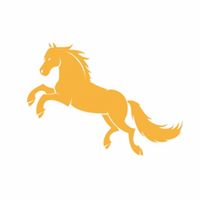 Inschrijfformulier manegepaard Ride for Villa Pardoes.** Doorhalen wat niet van toepassing is.Naam contactpersoon…………………….Telefoonnummer…………………………..Email adres…………………………………Ik rijd (wij rijden) graag mee met de rit van:0 10.00 tot 12.30 uur0 13.30 tot 16.00 uurDe kosten zijn € 60,- incl. stop met een versnapering.Wij vragen je dit bedrag over te maken naar rekeningnummer: IBAN NL45 RABO 0337 2659 17 tnv Stichting Paardensport voor Villa Pardoes en onder vermelding van je naam. Na ontvangst van de betaling is jouw inschrijving definitief.*Het paardenwelzijn wordt steeds belangrijker voor ons en voor de manege waar wij mee samenwerken. Wij vragen je daarom jouw gewicht en lengte in te vullen.LET OP! Dit formulier mailen naar rideforvillapardoes@gmail.comNaam deelnemer(s)Lengte ruiter*Aantal jaar rij-ervaringGewicht ruiter*VoorkeurPaard /pony**Paard /pony**Paard /pony**Paard /pony**Paard/pony **